
JELENLÉTI ÍV/ Átadás-átvételi jegyzőkönyv„Esemény címe”Dátum, időpont: …………………………………….Helyszín: ………………………………………………Szervező neve: ……………………………………..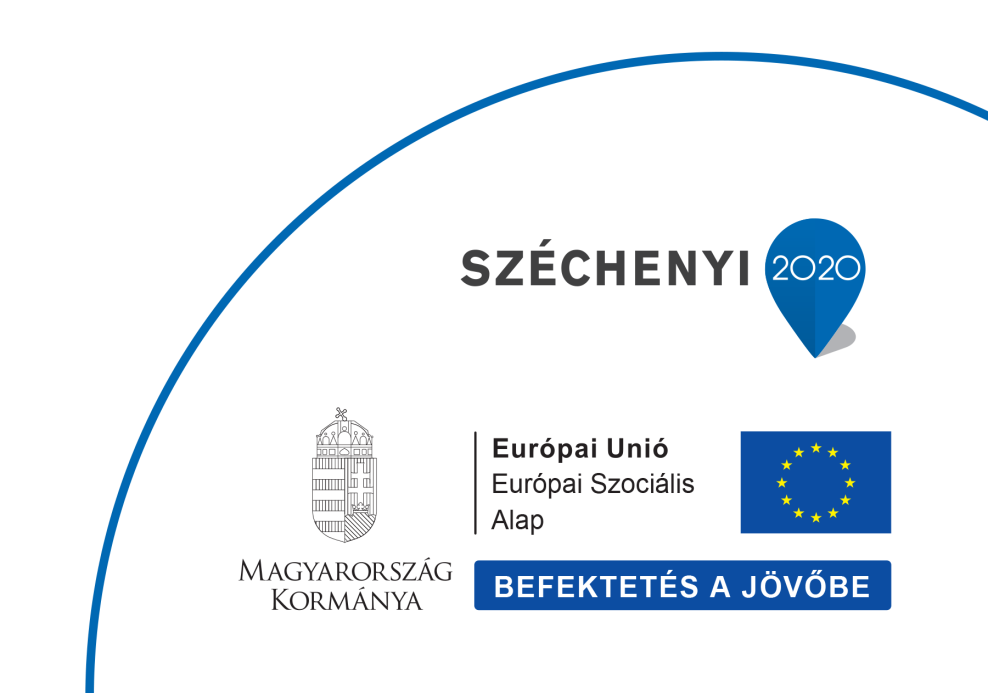 NévSzervezet neveElérhetőségAláírás